Slovenský jazyk a literatúra 2.C – Medveď a líška Spoj slabiky do slov, ktoré pomenuvávajú obrázky.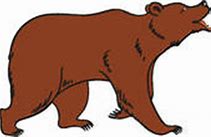 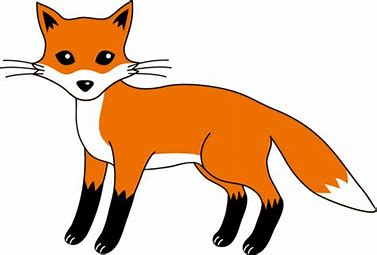 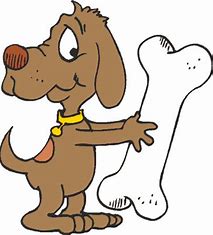 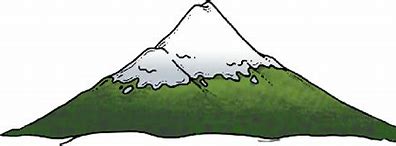 LÍŠ        KOS        MED        HO        KA       VEĎ        RA      TI Precvič si čítanie dlhých slov, čítaj po slabikách. Slová sú v texte podčiarknuté, nájdi dvojice a vyfarbi ich rovnakou farbou. za tancova lipo ba vi li   sa	ne mi lo srd nedo ráňa la    po vaľova la žalo va la   savy vo lá vane bi té hoČítaj text, dlhé slová už poznáš 😊Nájdi všetky slová, v ktorých je dvojhláska, zakrúžkuj ich. (štyri)Slovenská ľudová rozprávkaMedveď a líška Medveď a líška vybrali sa raz na muziku, aby sizatancovalia pobavili sa. Ale medzi tancom strhla sa bitka.	Líška sa zavčasu ukryla, ale medveďa chasa tak nemilosrdnedoráňala, že sa ledva von vyvliekol. Líška sapovaľovalana pazderí, prišla k medveďovi a žalovala sa mu, že ju zbili, až jej všade kosti z tela trčia. Doráňaný medveď sa nad líškou zmiloval, vzal ju na chrbát a niesol cez horu. Keď už boli v hore, líškavyvolávala: ,,Nesie bitý nebitého.“Vyber do vety správne slovo.Líška sa ukryla / uvila.	       Strhla sa  lýtka / bitka.Niesol ju cez horu / noru.       Líška sa povaľovala / pomaľovala.Nájdeš všetky zvieratá? (šesť)MEDVEĎAHOPESMKJLÍŠKAMDOVCAKSLONPRTRPRAKPrečítaj slová a nájdi ku každému obrázok. Ak je na obrázku dievča, vyfarbi slovo žltou farbičkou, ak chlapec, červenou. 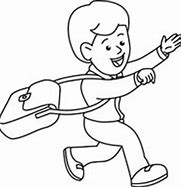 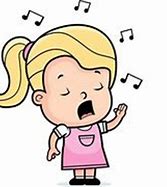 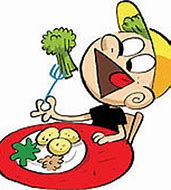 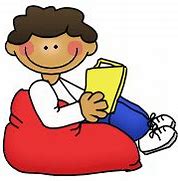 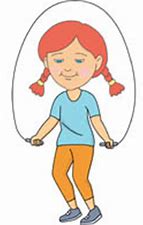 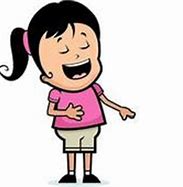 ská-čespie-vačí-tau-te-kásme-je sao-be-du-je